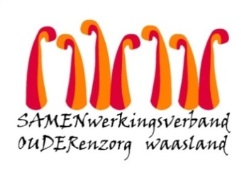 Nieuwsbrief wzc Grootenbosch  – 29 december 2020Beste familie, mantelzorger, Het is ons gelukt om 9 maanden coronavrij te werken in het woonzorgcentrum, maar het virus is ongenadig en treft nu ook wzc Grootenbosch .  Ondanks alle inspanningen, slaat het virus toe en dit over de volledige zorgvoorziening.  Uit de testresultaten blijkt dat nog 16 bijkomende bewoners besmet zijn en ook 7 medewerkers.  Alle betrokken families zijn telefonisch op de hoogte gebracht.  In totaal zijn er 19 bevestigde besmettingen bij bewoners vastgesteld, verspreid over de drie afdelingen:
- afdeling de Linde : 6 bewoners
- afdeling de Taxus: 2  bewoners
- afdeling de Amber: 11 bewoners
Enkele resultaten zijn nog achter, deze worden waarschijnlijk opnieuw door de machine gehaald waardoor het resultaat op zich laat wachten.De medewerkers die besmet zijn blijven gedurende 7 dagen in thuisisolatie.Ondanks de tegenvallende resultaten geeft het ons toch een beeld hoe we er voor staan.  Met een gericht plan van aanpak zullen we nu de uitbraak trachten in te dijken.1.         Plan van aanpakWe zijn gestart met het tijdelijk opsplitsen van besmette en niet-besmette bewoners.  Door de talrijke besmettingen, richten we een eigen cohorte/isolatie-afdeling in binnen de voorziening.  Dit zowel voor afdeling de Amber als de Linde.  Alle positieve bewoners verhuizen naar blok A en de bewoners met een negatief screeningresultaat naar blok B.   In het belang van de bewoners is cohorteren noodzakelijk om verdere verspreiding van het virus tegen te gaan.  Alle betrokken families zijn hierover vandaag  telefonisch gecontacteerd.We zijn ons bewust dat verhuizen voor niemand fijn is maar we geloven in het effect van deze maatregel omdat we op deze manier beter en gerichter kunnen werken aan de bescherming voor bewoners en medewerkers.Onze technische dienst, samen met de medewerkers schoonmaak en het zorgteam organiseren de verhuis.  Het is de bedoeling dat morgenavond alles gereed is. 2.        HerscreeningMaandag 4 januari (=dag 7) volgt de herscreening van alle bewoners en medewerkers.  We houden u van de resultaten op de hoogte.3.        KamerisolatieAlle bewoners blijven in kamerisolatie tot de resultaten van de herscreening gekend zijn.4.        Telefonische infomomenten
Wij voorzien telefonische infomomenten om familieleden te informeren betreffende de gezondheidstoestand van een Covid-19 positieve bewoner in wzc Grootenbosch.  5.        Bezoek en andere praktische regelingen
Voorlopig wordt er geen bezoek toegelaten. Op die manier kan het personeel zich richten op de reorganisatie van de cohortzorg in het woonzorgcentrum.
We zijn er ons absoluut van bewust dat het opschorten van het bezoek tijdens de eindejaarsdagen een harde noot is om te kraken, maar zoals u kunt begrijpen zetten we maximaal in om deze crisis door te komen.We beseffen dat contact met naasten belangrijk en nodig is voor het mentale welbevinden van de bewoners en begrijpen de behoefte van familie en mantelzorgers, om met de bewoners in contact te blijven.  Vandaar zullen wij videocontacten houden zodat jullie elkaar kunnen zien en spreken.  Meer info volgt naar het einde van de week.Ik vraag met aandrang om ons nog even de tijd te gunnen om organisatorisch alles in orde te brengen en ons te focussen op bewonerszorg.Het zorgteam staat de komende weken voor een uitdaging.  Uiteraard volgen we met verhoogde aandacht de evolutie op de voet en anticiperen we op wat komen gaat.  Met aandacht voor elke bewoner, hun familieleden en onze medewerkers komen we hier samen door.We danken u voor uw begrip en steun in deze moeilijke tijden. Aarzel niet mij te contacteren indien u bijkomende vragen heeft (ann.maes@samenouder.be).  Ik tracht jullie vragen zo spoedig mogelijk te beantwoorden.Met hartelijke groet,Ann Maes
Dagelijks verantwoordelijke